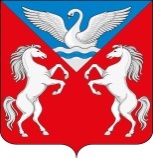 РОССИЙСКАЯ ФЕДЕРАЦИЯЛЕБЯЖЕНСКАЯ СЕЛЬСКАЯ АДМИНИСТРАЦИЯ
КРАСНОТУРАНСКОГО РАЙОНА КРАСНОЯРСКОГО КРАЯПОСТАНОВЛЕНИЕ25.10.2022                                                                                     № 28-пО внесении изменений в постановление Администрации Лебяженского сельсовета от 22.05.2018 № 20-п «Об утверждении Положения об организации и осуществлении первичного воинского учета граждан на территории муниципального образования Лебяженский сельсовет Краснотуранского района Красноярского края»В соответствии с п. 21 Положения о воинском учете, утв. постановлением Правительства РФ от 27.11.2006 № 719 «Об утверждении Положения о воинском учете» руководствуясь Уставом Лебяженского сельсовета Краснотуранского района Красноярского края,ПОСТАНОВЛЯЮ:Внести в постановление от 22.05.2018 № 20-п «Об утверждении Положения об организации и осуществлении первичного воинского учета граждан на территории муниципального образования Лебяженский сельсовет Краснотуранского района Красноярского края» следующие изменения и дополнения:- изложить п. 3.2 Положения в следующей редакции: «осуществлять первичный воинский учет граждан, пребывающих в запасе, и граждан, подлежащих призыву на военную службу, проживающих или пребывающих (на срок более 3 месяцев), в том числе не имеющих регистрации по месту жительства и (или) месту пребывания, на территории Лебяженского сельсовета»;- изложить п. 3.3 Положения в следующей редакции: «выявление совместно с органами внутренних дел граждан, проживающих или пребывающих (на срок более 3 месяцев), в том числе не имеющих регистрации по месту жительства и (или) месту пребывания, на их территории и подлежащих постановке на воинский учет»;- изложить п. 3.8 Положения в следующей редакции: «ежегодно предоставлять в отдел Военного комиссариата до 1 ноября списки юношей 15-и и 16-летнего возраста, а до 1 октября – списки юношей, подлежащих первоначальной постановке на воинский учет в следующем году»;  Настоящее постановление вступает в силу с момента опубликования на сайте администрации Лебяженского сельсовета Краснотуранского района https://lebyazhe-adm.ru/.Контроль за исполнением настоящего постановления оставляю за собой.Глава Лебяженского сельсовета:                                    М.А.Назирова                     